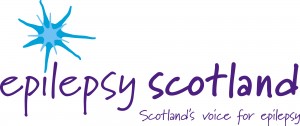 Job Description1.  Main objectives of the post1.1	To manage the development and delivery of a range of epilepsy training opportunities to those living with epilepsy or those who support them, including Epilepsy Scotland staff.To provide a consistently high standard of external training to Epilepsy Scotland’s client base as well as generating new business opportunities.2.	Accountability2.1	To the Director of Operations on a day-to-day basis and ultimately through the Chief Executive to the Board of Directors.2.2	Ensuring all aspects of the role are delivered with minimal supervision.3.	Principal DutiesTraining3.1	Coordinating, monitoring and delivering Epilepsy Scotland training courses, face-to-face and online to external organisations and to Epilepsy Scotland staff.3.2	Providing professional expertise and knowledge in the field of epilepsy.3.3	Maintaining up to date knowledge of developments within the field of epilepsy.3.4	Identifying training opportunities and developing appropriate training packages.3.5	Delivering training and information sessions on epilepsy awareness, internally and externally.3.6	Developing and providing webinars and podcasts.3.7	Developing and delivering bespoke content tailored to the client’s needs.3.8	Ensure content, structure and design of training courses is current and relevant.3.9	Deliver internal training to ensure statutory requirements are metLine Management3.10 Providing effective line management to operational training team3.11	Providing effective support to staff either face-to-face or remotelyFunding3.12	Providing information to support funding applications.3.13	Assisting in the preparation of the annual training budget.General3.14	Preparing relevant reports and papers.3.15	Developing effective working relationships with external agencies as required.3.16	Safeguarding confidential information.3.17 Attending evening and weekends events as required.3.18	Participating in the organisation’s Annual Appraisal and regular Support and Supervision processes.  Health and Safety3.19 Ensuring high standards of health and safety are maintained by adhering to the organisation’s Health & Safety policy at all times.Other3.20 Any other relevant duties as required.Training Manager Person SpecificationRoleTraining ManagerResponsible toDirector of OperationsDepartmentTraining DepartmentPersonal AttributesEssentialDesirableQualificationsMedical qualification, for example, nursing including a specialist knowledge of epilepsy and it’s managementEducated to diploma or degree level or ability to demonstrate equivalent skills through ongoing professional/personal development**ExperienceKnowledge and experience of trainingExtensive experience of managing teamsProven track record in working on own initiative and as part of a teamPractical experience of working within budgets and meeting targetsRelevant experience of working in the voluntary sectorPractical experience of partnership working
******KnowledgeWorking knowledge of the social model of healthSound understanding of health inequalities, diversity and equalityDetailed knowledge of the impact of stigma and discrimination***Skills & QualitiesAbility to research, develop and create new training resourcesEffective I.T. skills including use of Outlook, Word and PowerPoint. Good working knowledge of spreadsheets and databases (including Excel and Access)Ability to work in partnership with people affected by epilepsyAbility to motivate and enthuse others Excellent communication skillsStrongly developed negotiating and influencing skillsExcellent research and analytical skillsAbility to interact well with the public and people affected by epilepsy*********OtherAbility to work to clear deadlinesAbility to organise and prioritise workloadAbility to delegate in a clear manner***